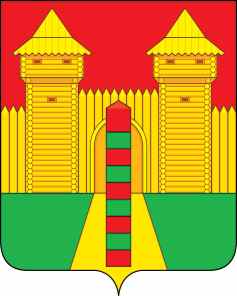 АДМИНИСТРАЦИЯ  МУНИЦИПАЛЬНОГО  ОБРАЗОВАНИЯ «ШУМЯЧСКИЙ   РАЙОН» СМОЛЕНСКОЙ  ОБЛАСТИПОСТАНОВЛЕНИЕот  16.12.2021г. № 569          п. Шумячи	В соответствии с постановлением Администрации Смоленской области от 25.11.2021г. № 746 «Об утверждении Порядка поощрения в 2021 году муниципальных управленческих команд за достижение Смоленской областью показателей деятельности органов исполнительной  власти субъектов Российской Федерации и Методики распределения в 2021 году иных межбюджетных трансфертов из областного бюджета местным бюджетам для поощрения муниципальных управленческих команд за достижение показателей деятельности, источником финансового обеспечения которых являются дотации (гранты), предоставленные из федерального бюджета на указанные цели»Администрация муниципального образования «Шумячский район» Смоленской области	П О С Т А Н О В Л Я Е Т:	1. Утвердить прилагаемый Порядок поощрения в 2021 году муниципальной управленческой команды муниципального образования «Шумячский район» Смоленской области за достижение показателей деятельности органов исполнительной власти Смоленской области.	2.  Контроль за исполнением настоящего постановления оставляю за собой.Глава муниципального образования«Шумячский район» Смоленской области                                             А.Н. ВасильевПОРЯДОКпоощрения в 2021 году муниципальной управленческойкоманды муниципального образования «Шумячский район» Смоленской области за достижение показателей деятельности органов исполнительной власти Смоленской области1. Настоящий Порядок определяет правила поощрения (премирования) муниципальной управленческой команды муниципального образования «Шумячский район» Смоленской области (далее - муниципальная управленческая команда) за достижение показателей деятельности органов исполнительной власти Смоленской области (далее - достижение показателей деятельности), определенных Указом Президента Российской Федерации от 04.02.2021г.  № 68 «Об оценке эффективности деятельности высших должностных лиц (руководителей высших исполнительных органов государственной власти) субъектов Российской Федерации и деятельности органов исполнительной власти субъектов Российской Федерации».2. Объем средств на поощрение участников муниципальной управленческой команды предоставляется с учетом начислений, подлежащих уплате в государственные внебюджетные фонды в соответствии с федеральным законодательством.         3. Поощрение участников муниципальной управленческой команды осуществляется единовременно в виде премии за достижение показателей деятельности органов исполнительной власти Смоленской области (далее – единовременная премия).4. Состав участников муниципальной управленческой команды, подлежащей поощрению, утверждается решением комиссии по оценке деятельности работников Администрации муниципального образования «Шумячский район» Смоленской области.5. Размеры единовременной премии участникам муниципальной управленческой команды определяется решением комиссии по оценке деятельности работников Администрации муниципального образования «Шумячский район» Смоленской области в соответствии со сводной бюджетной росписью в пределах лимитов бюджетных обязательств.6. Выплата единовременной премии осуществляется на основании муниципального правового акта.Об утверждении Порядка поощрения в 2021 году муниципальной управленческой команды муниципального образования «Шумячский район» Смоленской области за достижение показателей деятельности органов исполнительной власти Смоленской областиУТВЕРЖДЕНпостановлением Администрации муниципального образования «Шумячский район» Смоленской областиот «16»   12      2021 г. № 569